Социальная помощь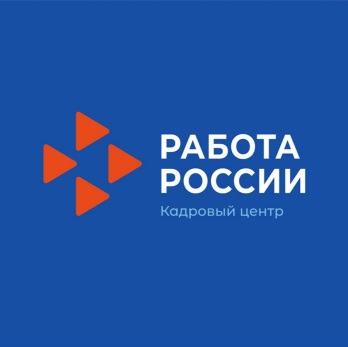 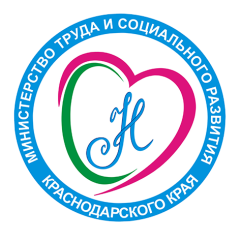 в рамках соцконтрактаБезработные жители Кубани могут заключить соцконтракт для поиска работы с последующим трудоустройством. Обязательное условие – регистрация по месту жительства в Краснодарском крае (прописка в паспорте) гражданство РФ!Категория: семьи (одиноко проживающие жители региона), в которых доход ниже прожиточного минимума, причем все трудоспособные родственники (или связанные свойством), проживающие совместно, должны быть трудоустроены, либо стоять на учете в центре занятости населения (ЦЗН) в качестве безработного или ищущего работу, либо относиться к категориям, для которых законодательством сделаны исключения (обучающиеся, пенсионеры, осуществляющие уход за детьми, инвалидами и др. категории).Для заключения соцконтракта необходимо обратиться в Управление социальной защиты населения (УСЗН): подать заявление (состав семьи, занятость каждого члена семьи за последние 3 месяца перед месяцем обращения) и паспорт (иной документ), подтверждающий личность, регистрацию по месту жительства в Краснодарском крае, гражданство РФ.УСЗН в рамках заключенного соцконтракта направляет получателя в ЦЗН по месту жительства с программой социальной адаптации (гражданин должен состоять на учете по безработице или быть зарегистрирован в целях поиска подходящей работы).УСЗН предоставляет выплату в размере прожиточного минимума (12298 рублей): в течение 1 месяца (от даты заключения соцконтракта), затем в течение 3 месяцев (ежемесячно) – от даты подтверждения факта трудоустройства.Если получателю соцконтракта необходимо пройти профобучение, то ЦЗН направляет его на обучение, при этом гражданину выплачивается стипендия. Также обучение гражданина может организовать УСЗН (в том числе – стажировку). На время обучения ежемесячно, но не более 3 месяцев выплачивают средства в размере половины прожиточного минимума. Получатель соцконтракта обязан:зарегистрироваться на сайте "Работа в России",состоять на учете в ЦЗН в качестве безработного или ищущего работу,искать работу с последующим заключением трудового договора,пройти в указанный период обучение и/или стажировку (если это указанно в программе социальной адаптации соцконтракта),ежемесячно отчитываться о выполненных мероприятиях, а за 40 дней до окончания соцконтракта представляет итоговый отчет.В течение 12 месяцев УСЗН проверяет факт работы гражданина в месте, куда он был трудоустроен  в результате реализации соцконтракта.